ÖZGEÇMİŞ                                                                                            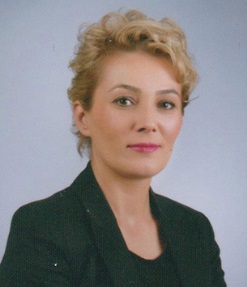 1.      Adı Soyadı:           :Aylin KOÇ2.      Doğum Tarihi       : 23.05.19773.      Ünvanı                   : Öğr.Gör.4.      Öğrenim Durumu : Ön Lisans, Lisans, Yüksek Lisans, Formasyon5.      Çalıştığı Kurum    : İstanbul Gelişim Üniversitesi (Halen devam)5.      Akademik Unvanlar:Yardımcı Doçentlik Tarihi :Doçentlik Tarihi	     :Profesörlük Tarihi	     :6.     Yönetilen Yüksek Lisans ve Doktora Tezleri6.1.  Yüksek Lisans Tezleri6.2.  Doktora Tezleri7.     YayınlarYüksek lisans Tezi“Kayseri ve Nevşehir İllerinin Sağlık Turizmi Potansiyelinin Tespiti Ve Sağlık TurizmiPotansiyelini Artırabilmek İçin Yapılabilecekler”7.1.  Uluslararası hakemli dergilerde yayınlanan makaleler (SCI & SSCI &ArtsandHumanities)7.2. Uluslararası diğer hakemli dergilerde yayınlanan makaleler“Saç Bakımı ve Güzellik Hizmetleri Öğrencilerinin COVİD-19 Pandemi Sürecinde      Gerçekleştirilen Uzaktan Eğitim Hakkındaki Görüşleri: İstanbul Gelişim Üniversitesi Deneyimi”“Kayseri İlinin Sağlık Turizmi Potansiyelinin Tespitine Yönelik Nitel Bir Araştırma”7.3. Uluslararası bilimsel toplantılarda sunulan ve bildiri kitabında (Proceedings) basılan   bildiriler6. Uluslararası Kozmetik Kongresi “Aloe Vera Bitkisinin Kozmetikte Kullanımı”7.4.  Yazılan uluslararası kitaplar veya kitaplarda bölümler7.5.  Ulusal hakemli dergilerde yayınlanan makaleler7.6.  Ulusal bilimsel toplantılarda sunulan ve bildiri kitabında basılan bildiriler7.7.  Diğer yayınlar8.    ProjelerMESGEM (Mesleki Eğitimciler İnovasyon Geliştirme Merkezi) AB Hibe ProjesiERASMUS+FASHİON MAKE-UP Projesi kapsamında eğitmenlik ve yurt dışı çıkışlarında Portekiz grubu eğitimcisi ve grup lideriERASMUS+CAPADOCIA Projesi kapsamında eğitmenlik ve yurt dışı çıkışında Viyana grubu eğitimcisi ve grup lideri9.    İdari Görevler:İstanbul Gelişim Üniversitesi Saç Bakımı ve Güzellik Hizmetleri Program Başkanlığıİstanbul Gelişim Üniversitesi Sağlık Hizmetleri Meslek Yüksekokulu Birim Arşiv Komisyon BaşkanlığıFashıon MAKE-UP PROJE katılımcı eğitmen, MESGEM Proje kapsamında katılımcı vemegep modül revizyon değişikliği koordinatörlüğü.ERASMUS+CAPADOCIA Proje kapsamında katılımcı ve eğitmen10.  Bilimsel ve Mesleki Kuruluşlara ÜyeliklerKozmetoloji Eğitmenleri Derneği,Kimyagerler DerneğiGüzellik Bilgisi ve Kozmetoloji Eğitmenleri Derneği Yönetim Kurulu Üyesi11.  Ödüller:PLATO M.Y.O Bölüm birinciliği ödülü12.  Son iki yılda verdiğiniz Ön lisans, lisans, lisansüstü düzeydeki dersler için aşağıdaki tabloyu doldurunuz.13. Diğer İş DeneyimleriMayıs 2002  – Nisan 2004              Özel Dilaram Dershanesi kurucu temsilcisi KAYSERİMayıs  2004 -   Haziran 2008Anakucağı  Kreş ve Gündüz Bakım Evi Kurucusu   KOCASİNAN-KAYSERİEYLÜL 2010- MAYIS 2010               Özel Dermiss Polikliniği Güzellik Uzmanı MELİKGAZİ-KAYSERİMAYI S 2010- ŞUBAT 2011Özel Katre Güzellik Merkezi Yönetici MELİKGAZİ-KAYSERİMAYIS 2012 HAZİRAN 2013               Abone Güzellik Salonu Estetisyen KOCASİNAN-KAYSERİTEMMUZ 2013- 2015D.M.R. HAIR ACADEMY Genel KoordinatörİSTANBUL GELİŞİM ÜNİVERSİTESİ 2015-2017Saç Bakımı ve Güzellik Hizmetleri bölüm açılışında sorumlu koordinatörlük, Laboratuvar kurulumu ve program başkanlığıEYLÜL2015-2016 / 2017-2017 Eğitim Öğretim DönemiAyşe Baldöktü Mesleki Eğitim Merkezi ders saati ücretli öğretmenlikEYLÜL 2015-2016 / 2016-2017/ 2017-2018/ 2018-2019/ 2019-2020/ 2020-2021 EĞİTİM ÖĞRETİM DÖNEMİİSTANBUL GELİŞİM ÜNİVERSİTESİ Saç Bakımı ve Güzellik Hizmetleri ÖĞR.GÖR. halen devamEYLÜL2016-2017/2017-2018/208-2019/2019-2020 EĞİTİM ÖĞRETİM DÖNEMİ               Kocasinan Mesleki ve Teknik Anadolu Lisesi ders saati ücretli öğretmenİSTABUL KENT ÜNİVERSİTESİ MESLEK YÜKSEKOKULU 2021-2022 EĞİTİM ÖĞRETİM DÖNEMİ Saç Bakımı ve Güzellik Hizmetleri Programında Öğr. Gör.Konferans - Seminer  Çalışmaları:Kalıcı Makyaj ve İpek Kirpik Uygulaması semineri (22-25 Aralık 2013 Kayseri)Güzellik ve Saç Bakım Alanının Yenilenmesi Çalıştayı 15.11.2019/ 14.11.2019.halen devam ediyorDinleyici Olarak Katıldığı Bilimsel Toplantılar :Corci Makyaj Sanatçısı - 2008 Makyaj Trend Ve Renkleri- Eğitim Semineri (06 Mayıs 2011 - Gazi Üniversitesi, Ankara)Etnokozmeteoloji KongresiTÜBİTAK Proje Danışmalığı EğitimiWeb Of Science ÇalıştayıDerya Ergün Makyaj Sanatçısı – BEN NYE KOZMETİK - 2011 Sinema Secrets Ürünleri Tanıma ve Uygulama- Eğitim Semineri (Park Otel, Ankara)Kalıcı Makyaj (Mikropigmentasyon) Eğitim Semineri (Erdal Bektaş)Thaı Masajı Eğitim Semineri (KAYSERİ)Makyaj ve Saç Trendleri( D.M.R. ANTALYA EĞİTİM SEMİNERİ)16.04.2012 – I. Parfüm Eğitim Günleri Semineri Katılımı04.03.2012 – MCAKADEMİ “Saç Kaynağı” Konulu Eğitim Semineri Katılım Görev ve Sorumluluk  Çalışmaları:Dilaram dersanesi eğitim koordinatörlüğü ( 2002-2004)Anakucağı Kreş ve Gündüz Bakım Evi kurum açma koordinatörlüğü (2004-2008)Abone güzellik salonu açma çalışması koordinatörlüğü  (Mayıs 2012 –Haziran  2013)DMR AKADEMY  Genel koordinatörlüğü (2013- Halen Devam ediyor.)İSO 19011:2011 İç Tetkikçi Eğitimi 2014Kuaförlük ve cilt bakım elemanı (güzellik uzmanı)  Deneyimleri STAJLARHaziran 2011Özel Şiva polikliniği Melikgazi- KAYSERİHaziran 2012Plastik Cerrah Dr Saffet Örs Kocasinan- KAYSERİHaziran 2013Plastik Cerrah Dr Onur Gürbüz Melikgazi- KAYSERİProfesyonel KurslarMakyaj trendler ve renkleriCorci semineri- AnkaraSaç şekillendirme ve kesimProtez tırnakİpek kirpikKalıcı MakyajSaç RenklendirmeÜrün ve satış eğitimiDr.Belter Cilt Bakımı Semineri 2012 (CESA KOZMETIK)Cilt Bakımı ve Vücut bakımı Semineri 2012 (CESA KOZMETIK)Uluslararası Leyla İnanır Akademi Profosyonel Protez Tırnak Semineri 2012 ANKARAUluslararası Leyla İnanır Akademi Profosyonel Makyaj 2012 ANKARAÜstad eğitimi (anatomi antiaging profosyonel cilt bakımı,ıncı1-2,milyoner estetisyen) Uluslararası Leyla İnanır Akademi Profosyonel Makyaj 2012 ANKARAG.Ü.M.E.F. Tırnak Süsleme Sanatı Ekim  2012Cılt  bakımı lpl vücut bakımı semineri (Cesakozmetık ) Eğitim Semineri (21 Nısan2012 – Anadolu  Üniversitesi, Eskişehir)Dr.Belter Cilt Bakımı Semineri 2012 (Cesakozmetik ) Eğitim Semineri (5 Aralık 2012 – Anadolu  Üniversitesi, Eskişehir)Protez tırnak eğıtimi ,sahne objektif makyajı, efect makyajı, yara makyajı, ipek kırpık eğitimi kırpık perması eğitimi  2012( Cesakozmetik )Protez tırnak eğitimi ,Lazer epilasyon ,Temel makyaj,podoloji,el ayak bakımı ,epilasyon ,sahne objektif Makyajı eğitimi ,kalıcı makyaj egitimi ,refleksoloji egitimi ,dermo roller egitimleri seminerleri Gönül İnanır Estetisyenlik kursu (ocak 2013)Profosyonel aletlerle manıkur(manıouıck) eğitimi  ,protez tırnak eğitimi Öngel İç ve Dış Ticaret LTD.ŞTİİpek kirpik uygulamaları eğitimi  ,kirpik perması uygulamaları eğitimi  lotus kozmetik 2012RF LPL vücut bakım cihazları eğitimi Hera estetik 2013Okul öncesi öğretmenliği eğitimi 2007  MEBDoğan Cüceloğlu Eğitimde Geliştiren Öğretmen ve İletişim Bilinci Semineri 2008 KAYSERİKosgep Girişimcilik EğitimiKariyer Eğitim Kurumları Kişisel Makyaj Eğitim Semineri 2012 İSTANBULCertificate School Of Leadershıp Etkili Sunum Teknikleri Eğitimi 2012 ANKARACertificate School Of Leadershıp Hitabet Kuralları Eğitimi 2012 ANKARACertificate School Of Leadershıp Beden Dili Eğitimi 2012 ANKARACertificate School Of Leadershıp Diksiyon Eğitimi 2012 ANKARACertificate School Of Leadershıp NLP Eğitimi 2012 ANKARACertificate School Of Leadershıp Protokol Ve Sosyal Davranış Kuralları Uzmanlığı Eğitimi 2012 ANKARAAmerikan Kültür Derneği Dil Okulları B-1 İngilizce Eğitimi 2014 KAYSERİMakyaj EğitimiFlormar semineri- Ankara 2012Podolojı EğitimiBeauMiss 2013 ANKARAKalite Yönetim  Sistem  EğitimleriİSO 9001: 2008 Kalite Yönetim Sistem Eğitimi 2014 KAYSERİİSO 17024 Personel Belgelendirme Eğitimi 2014 KAYSERİİSO 18001 Ohsas Eğitimi 2014 KAYSERİİSO 14001 Cevre Yönetim Eğitimi 2014 KAYSERİDokümantasyon Eğitimi 2014 KAYSERİSüreç Yönetimi Eğitimi 2014 KAYSERİİSO 19011 İç Tetkikçi Eğitimi 2014 KAYSERİBilgisayar işletmenliğiUzay Bilgisayar Web Otomasyon Eğitimi 2014 KAYSERİİngilizce eğitimiAmerikan Kültür Derneği Dil Okulları A-1 / B-1 İngilizce Eğitimi 2014 KAYSERİWELLA Expert Düzey Bakım EğitimiIKOS Ganzheıtskosmetik Beauty Therapy, Nail Design, Make-up, Ultrasonıc Treatment, Pedıcure, Product Presentation(Revita)Klımt Hotel Eciyes Vocational and Technical Hıgh SchoolAPİSERUM, BIOSBEE, REVİTA Dr. Nobis Special TreatmentsESPREMINHO moda tasarımı eğitimiDereceAlanÜniversiteYılÖn LisansSaç Bakımı ve Güzellik Hizmetleriİstanbul Ayvansaray Üniversitesi2015LisansKonaklama İşletmeciliğiSosyolojiPedagojik FormasyonAnadolu ÜniversitesiAnadolu ÜniversitesiFırat üniversitesi Eğitim Bilimleri Fakültesi2017-20192019Devam2018-2019Yüksek LisansSağlık Yönetimiİstanbul Gelişim Üniversitesi2019-2021AkademikYılDönemDersin AdıHaftalık SaatiHaftalık SaatiÖğrenci SayısıAkademikYılDönemDersin AdıTeorikUygulamaÖğrenci Sayısı2019-2020GüzSaç bakımı ve yapımı 1-3Vücut bakım 12122782019-2020İlkbaharVücut bakımı 2,Saç bakımı ve yapımı 2Saç bakımı ve yapımı 3El ayak bakımıİmaj ve stil danışmanlığıSahne Objektif Makyajı12213122222782020-2021GüzSaç bakımı ve yapımı1-3Vücut bakım2122722020-2021İlkbaharVücut bakımı 2,Saç bakımı ve yapımı 2Saç bakımı ve yapımı 3El ayak bakımıİmaj ve Stil DanışmanlığıSahne Objektif Makyajı1221312222272